Curriculum scientifico-didattico  Marilena GorgoniProfessore ORDINARIO SSD IUS01Stato civile: liberoResidenza: Maglie (Le), 73024Data di nascita: 31.10.1964Corso di studi ed altri titoliConsegue il 29 giugno 1989 la laurea in Giurisprudenza con la votazione di 110/110 con lode presso la Facoltà di Giurisprudenza di Pisa, con una tesi dal titolo «Individuo o persona: problemi di qualificazione e tutela giuridica alle soglie della vita» Svolge dal 1989 al 1997 il ruolo di Cultrice di Istituzioni di Diritto Privato presso la Facoltà di Giurisprudenza e quella di Scienze politiche dell’Università di Pisa  Nominata nel 1993 Componente del Comitato di redazione della rivista Responsabilità civile e previdenza. Ricopre tuttora il ruolo Scelta nel 1993 come Collaboratrice dal Centro Nazionale per il Volontariato per le problematiche giuridiche connesse al terzo settore, cura la rubrica «L’esperto risponde» per le questioni giuridiche, relaziona sul tema, partecipa ad attività di ricerca. Collaborazione durata fino al 2004Vincitrice nell’anno 1995 di una borsa di studio annuale (15 ottobre 1995-15 ottobre 1996), messa a concorso dal Consiglio Nazionale delle Ricerche (CNR) per lo svolgimento di un progetto di ricerca sul tema «Lease back e divieto del patto commissorio». Responsabile scientifico il prof. L. BruscugliaVincitrice nel 1996 del concorso per Ricercatore in Diritto privato, settore disciplinare N01X, presso la Facoltà di Giurisprudenza dell’Università di Pisa. Prende servizio il 14 marzo 1997, presso il Dipartimento di Diritto privato U. Natoli, cui di seguito afferisce. Confermata nel ruolo il  14 febbraio 2001.Con tale qualifica, fino al 31 ottobre 2002, ha svolto regolarmente attività didattica (debitamente documentata dai relativi registri, regolarmente compilati e depositati presso gli Uffici Amministrativi dell’Università di Pisa) presso la Facoltà di Giurisprudenza dell’Università di Pisa, tenendo lezioni e seminari integrativi del corso di Istituzioni di diritto privato I e II, Diritto civile e Diritto della famiglia e delle successioni, svolgendo attività di servizio agli studenti, partecipando alle commissioni di esame della materia ed alle sedute delle commissioni di Laurea Ottiene l’idoneità nel concorso di professore di seconda fascia, ssd IUS 01, e il 30 ottobre 2002 viene chiamata dalla Facoltà di Giurisprudenza dell’Università di LecceOttiene la conferma nel ruolo di Professore associato con decorrenza 1 novembre 2005 (D.r. n. 2358 del 25 ottobre 2007) Ottiene nel settembre 2010 l’idoneità nel concorso di professore di prima  fascia ssd IUS01 e prende servizio presso la Facoltà di Giurisprudenza dell’Università del Salento il 1° febbraio 2011. Termina lo straordinariato in data 31.1. 2014. Dall’1.2. 2014 è professorio ordinario.Afferisce  dal novembre 2002 al Dipartimento di Studi Giuridici dell’Università del Salento, ora Dipartimento di Scienze giuridicheNegli anni 2000-2002 è componente del Consiglio di Dottorato in Diritto Privato della Facoltà di Giurisprudenza dell'Università di PisaDal 2004 al 2014 è componente del Consiglio della Scuola di dottorato presso la Facoltà di Giurisprudenza dell’Università del SalentoIl 27 ottobre 2000 ottiene  il conferimento del premio Pogliani per la migliore nota a sentenza nel biennio 1999-2000. Il presidente della Commissione giudicatrice era il  Cons. di Cassazione  BILEE’ componente del Comitato scientifico della Fondazione Volontariato e partecipazione, con sede a Lucca, via Catalani, n. 158Ha fatto parte delle seguenti commissioni giudicatrici: a) concorso per Ricercatore universitario ssd Ius01, Facoltà di Giurisprudenza dell’Università degli Studi di Ferrara, membro designato: prof. P. Zatti (anno 2002)b) commissione per il conferimento del titolo di dottore di ricerca in Diritto ed economia dell’ambiente, XIX ciclo, Facoltà di Giurisprudenza dell’Università di Bari (anno 2007)c) Commissione per il conferimento del titolo di dottore di ricerca in Diritto privato, Facoltà di Giurisprudenza dell’Università di Pisa (2009)d) Commissione per l’ammissione al XXVIII ciclo del dottorato dell’Università del Salento (2013)e) Commissione per l’accesso alla Scuola ISUFI  dell’Università del Salento (area scienze sociali) (2013)f) Commissione per il conferimento del titolo di dottore di ricerca in Diritto privato del dipartimento di Giurisprudenza dell’Università di Pisa (otoobre 2014)g) Presidente delle Commissioni per il conferimento del Premio di eccellenza di Unisalento (2013)E’ stata componente effettiva della Settima Sottocommissione per l’esame di avvocato sessione 2007, Corte di Appello di Lecce (dm 29 novembre 2007) Ha presieduto la commissione di concorso pubblico per la selezione di 15 unità di personale tecnico-amministrativo Cat. D – Università del Salento (2009)Ha presieduto la commissione di concorso pubblico per la selezione di 1 unità di personale tecnico-amministrativo Cat. C – Università del Salento  (2009)Ha presieduto alcune Commissioni di indagine amministrativa interna costituite su incarico del Rettore presso l’Università del SalentoE’ stata componente della Commissione giudicatrice per la procedura valutativa  per la copertura di  n. 1 posto di Professore associato di ruolo di II fascia mediante chiamata ai sensi dell’art. 18, comma 1, della legge 30 dicembre 2010, n. 240, SSD IU01;Con Dm 9 novembre 2016 è stata nominata componente della Commissione esaminatrice del concorso, per esame, a 500 posti di notaio indetto con D.D. 21 aprile 2016Attività didattica Nell’anno accademico 2000-2001 ottiene l’affidamento dell'insegnamento di Istituzioni di Diritto Privato presso la Facoltà di Giurisprudenza di BresciaNegli anni accademici 1999–2000; 2000-2001 ha l’affidamento dell’insegnamento di Istituzioni di Diritto Privato presso la Scuola di Specializzazione in Medicina legale della Facoltà di Medicina e Chirurgia dell’Università di PisaDall’anno accademico 2001-2002 e fino all’a.a. 2006-2007 ha in affidamento l’insegnamento di Diritto civile presso la Scuola di specializzazione per le professioni legali dell’Università di Pisa (I e II anno)Nell’a.a. 2002-2003 è affidataria del Corso propedeutico di base (corso Zero) “Nozioni introduttive allo studio del diritto” presso la Facoltà di Giurisprudenza dell’Università del SalentoNell’anno accademico 2003-2004 ha l’affidamento dell’insegnamento di Diritto civile- Modulo «I Contratti» (30 ore) presso la Scuola di specializzazione per le professioni legali dell’università del Salento  Lecce (I anno)Nell’a.a. 2004-2005 è affidataria presso la medesima Scuola dell’insegnamento di Diritto civile (55 ore).Dall’ a.a. 2005-2006 e fino all’a.a. 2013-2014 è titolare del corso di Diritto civile (A-L), Laurea magistrale in Giurisprudenza e Laurea specialistica,  Facoltà di Giurisprudenza dell’Università del SalentoDall’a.a. 2014-2015 è titolare del corso di Istituzioni di diritto privato 1 corso M-P e del Modulo B del corso di Diritto Civile entrambi presso la Laurea Magistrale in Giurisprudenza dell’Università del SalentoNegli aa. 2012-2013 e 2013-2014 è affidataria del Modulo B del corso di Istituzioni di Diritto privato (M-Z), Laurea in Economia aziendale, Facoltà di Economia dell’Università del SalentoNegli aa.aa. 2007-2008, 2008-2009 è affidataria del corso di Diritto privato degli enti non profit (30 ore ) presso il CISN  dell’Università del Salento a. 2011-2012 ha svolto il Modulo A del Corso Pratica di Diritto civile , Facoltà di Giurisprudenza, 30 ore, 4 CFUNegli a.a. 2002.2003 Nell’a., 2003-2004, 2004-2005, 2005-2006  è stata contitolare dei corsi di Istituzioni di Diritto privato 1 e Istituzioni di Diritto privato 2 presso la Facoltà di Giurisprudenza dell’Università del SalentoAltre attività di tipo formativoHa svolto dal 1994 al 2000 attività di tutorato (assegnazione e correzione di pareri nella materia civilistica, supporto didattico) presso la Scuola di Formazione Forense di Pisa, promossa dall’Università di Pisa, dai Consigli dell’Ordine degli Avvocati di Lucca, Pisa, Livorno, Grosseto e La Spezia E’ stata, nel 2000, coordinatrice scientifica e docente del modulo giuridico del Corso formativo di figure manageriali per la creazione di un’agenzia di sviluppo locale del terzo settore, promosso dall’Università di Pisa, Scuola S. Anna, Comune e Provincia di Lucca, Banca etica, CNV e finanziato dall’Unione EuropeaE’ stata, nel 2001, docente nel modulo giuridico «L’esperto contabile, corso formativo per figure manageriale» organizzato dal Centro nazionale per il Volontariato di LuccaE’ stata, nel 2001, curatrice e coordinatrice della ricerca promossa dal CESVOT (Centro di servizi per il volontariato in Toscana) sul tema «Oltre le convenzioni», realizzata dal CNV, Cesiav ed Intesa. La ricerca aveva lo scopo di predisporre la bozza di una convenzione tipo per la regolamentazione dei rapporti tra organizzazioni di volontariato ed enti pubblici, dopo averne studiato i profili giuridici ed economici.Nel 2006 ha partecipato, in collaborazione con la prof.ssa Manolita Francesca, al bando di concorso per il finanziamento di progetti di ricerca esterni dell’Istituto universitario S. Pio V ed ha ottenuto l’approvazione ed il finanziamento della ricerca dal titolo “L’evoluzione del modello familiare. Luci ed ombre”: ricerca condotta da un gruppo di ricercatori (di cui ha assunto la direzione scientifica) nell’anno 2007 presso il Dipartimento di Studi giuridici della Facoltà di Giurisprudenza dell’Università del SalentoE’ stata docente di Diritto civile nel Master universitario di II livello in Diritto degli enti non profit per lo sviluppo del territorio e la cooperazione internazionale, attivato presso la Facoltà di Giurisprudenza dell’Università del Salento  dall’a.a. 2006-2007Ha svolto lezioni in qualità di esperta nei corsi di alta formazione della Scuola Superiore di Studi Universitari e di Perfezionamento S. Anna di Pisa nel 2006 e nel 2007, rispettivamente in tema di: «Il danno non patrimoniale del consumatore», «La responsabilità per danno ambientale» Nel 2010  ha partecipato ad un bando comunitario relativo alla presentazione di un progetto formativo per magistrati europei sul diritto europeo della concorrenza, insieme con la prof.ssa Amato di Brescia e con la prof.ssa P. Bloch dell’Università di Parigi 13. Il progetto (Training of judges in Eu competition law)  si  è collocato al III posto della graduatoria europea. M. Gorgoni ha assunto la responsabilità scientifica della locale unità, composta dal prof. F. Greco e dai dott.ri Della Corte, De Leo, G. Greco Nel 2013 è stata responsabile scientifica del corso di Formazione post lauream in Gestione, conservazione e amministrazione dei beni sottratti alla mafia, organizzato dall’OperFOR di Unisalento di cui è coordinatriceE’ stata tutor della dottoranda De Santis (dottorato di ricerca del Dipartimento di studi giuridici) e della dottoranda Della Corte (Dottorato ISUFI) che hanno conseguito il titolo rispettivamente nel 2011 e nel 2013E’ tutor dei dottorandi De Leo e Negro (Dottorato interdisciplinare del Dipartimento di Scienze giuridiche)Incarichi istituzionaliDelegata del Rettore dell’Università del Salento alle biblioteche (ottobre 2010)Componente della Commissione di Ateneo incaricata di modificare lo statuto (riforma Gelmini) (febbraio 2011)Delegata del Preside  della Facoltà di Giurisprudenza dell’Università del Salento  alla Didattica (febbraio 2011)Presidente della Commissione di ateneo per la redazione del Regolamento generale di ateneo (2011)Delegata del Rettore agli affari legali e istituzionali e nominata  Prorettore (Dr 601/2012)Coordinatrice dell’OperFOR dell’Università del Salento (Osservatorio per la formazione ingegneristico ambientale giuridico economica permanente) dal 2011Componente della Commissione di Ateneo presieduta da A. Chirco per la VQR (2013)Presidente della Commissione di Ateneo incaricata di redigere la bozza di regolamento per i carichi didattici e servzizi didatticiPresidente della Commissione incaricata di redigere la bozza di regolamento per la chiamata di professori di I e II fasciaComponente della commissione incaricata di rivedere la bozza di regolamento per la chiamata di professori di I e II fasciaComponente del Gruppo di lavoro nominato dal Rettore dell’Università del Salento per la didattica dal novembre 2013 al maggio 2014Eletta Componente (febbraio 2014) del Nucleo di valutazione di ateneoCoordinatrice del Nucleo di Valutazione di ateneo dal 2014 al 30 giugno  2016Attività di ricerca:La tutela del nascituro, argomento trattato nella tesi di laurea, ha costituito l’iniziale tema di studio e ricerca.All’argomento sono destinati, infatti, alcuni tra i suoi primi lavori:Nuove tecniche di procreazione assistita: verso la legislazione europea, in Dir.fam., 1990Il medico e le nuove tecnologie riproduttive, in Riv.it.med.leg., 1992Individuo o persona: problemi di qualificazione e tutela giuridica alle soglie della vita, in Fam.dir., 1994Fecondazione artificiale eterologa e rapporti parentali primari, in Giust.civ., 1994Brevi considerazioni sulla risarcibilità del danno morale al concepito, in Danno resp., 1998La conoscenza della materia degli enti collettivi non profit, cominciata in occasione della partecipazione al Commentario alla legge quadro sul volontariato (artt. 3, 6 e 13), a cura del Prof. L. Bruscuglia, per Le nuove leggi civili commentate, 1993, le ha consentito di essere chiamata  a relazionare più volte sull'argomento.	Un scritto sul volontariato dal titolo «Dal volontariato dei servizi al volontariato dei diritti», pubblicato nel Rapporto Biennale sul Volontariato, le  è stato commissionato (e pubblicato) dalla Presidenza del Consiglio dei Ministri, Roma, 2000.Al tema del volontariato si riferiscono anche il saggio dal titolo «Individuazione dell’ambito soggettivo di applicazione degli obblighi assicurativi introdotti dall’art. 4 della l. 266/1991», in Resp. Civ., 1995 e  quello avente ad oggetto «Il fondamento giuridico delle reti», Quaderni del CNV, Lucca, 1993L’approfondimento dei temi legati al terzo settore è avvenuto nell’ambito di più progetti di ricerca sul tema, cui ha contribuito. In ordine cronologico si tratta delle seguenti ricerche: Ricerca multidisciplinare (Facoltà di Giurisprudenza, Scuola Superiore S. Anna, Facoltà di Sociologia di Bologna, Centro Nazionale per il volontariato di Lucca)  coordinata dai proff.i Busnelli, Ardigò e Bruscuglia, operante nell’ambito di una convenzione quinquennale tra il CNR ed il Centro nazionale per il volontariato di Lucca sul tema «Famiglia, emarginazione sociale, volontariato» (1990-1995)Ricerca multisciplinare (Facoltà di Giurisprudenza, Scuola Superiore S. Anna, Facoltà di Sociologia di Bologna, Centro Nazionale per il volontariato di Lucca) di durata quinquennale, finanziata dal CNR, sul tema «Ruolo della famiglia e del settore non profit e della telefonia sociale per la fondazione di una politica sociale a rete integrata» (responsabili scientifici: proff.i F. D. Busnelli, A. Ardigò) Onlus e volontariato: possibilità di sopravvivenza del volontariato e suo ruolo economico, politico e sociale, accanto o all’interno delle Onlus, nella ridefinizione del c.d. terzo settore. Progetto di ricerca triennale (1998-2000) finanziato dal CNR, coordinatore scientifico prof. L. BruscugliaNel corso di tali attività di ricerca è emerso l’interesse per altri aspetti di tutela della persona fisica che si è tradotto nella collaborazione al commentario alla legge quadro sui diritti della persona handicappata, curato dal prof. P. Cendon, ove si è occupata dell’abbattimento delle barriere architettoniche: Artt. 23, 24, 25, 26, 27 e 28 della legge quadro sull’assistenza, l’integrazione sociale ed i diritti delle persone handicappate, in Handicap e diritto, a cura di P. Cendon, Torino, Giappichelli, 1997E’ rimasta nell’ambito dei diritti della persona quando si è occupata del trattamento di dati per fini esclusivamente personali, commentando l’art. 3 della l. 675/1996 all’interno del Commentario della legge 675/1996, a cura dei Proff.ri F.D. Busnelli, C.M. Bianca, in Le Nuove Leggi civili comm., 1999Ha curato anche il commento dell’art. 5, comma 3, e dell’art. 70 del dlgs. n. 196/2003 per il Commentario del codice della privacy, a cura dei Proff.ri F.D. Busnelli, C.M. Bianca, Cedam, Padova,  2007Si è occupata anche dell’adozione dei minori di età nel:Commento all’art. 1, comma 3 e all’art.  4, commi 1 e  2, della l. 4 maggio 1983 n. 184, modificata dalla l. 149/2001,  per il Commentario a cura di C.M. Bianca per Le Nuove Leggi civ.comm., 2004Si è interessata anche del consumatore e poiù in generale del contraente debole  nei seguenti lavori: Il traguardo della protezione del consumatore: spunti di riflessione sull’attuazione della direttiva 93/13/CEE del Consiglio concernente le clausole abusive nei contratti stipulati con i consumatori, in Resp.civ. prev., 1996I giudici e l’inadempimento del contratto di viaggio, in Resp.civ.prev., 1996Danno non patrimoniale, danno esistenziale, danno da vacanza rovinata. Ovvero quando dell’argomentazione costituzionale si fa un discutibile impiego, in Le corti pugliesi, 2006La responsabilità ex dpr.n. 224/1988 tra rigurgiti giurisprudenziali e manovre normative. Nota a Trib. La Spezia, 26 ottobre 2005, in Resp.civ.prev., 2006Responsabilità per prodotto difettoso: alla ricerca della (prova della) causa del danno. Nota a Cass., 15 marzo 2007, n. 6007, in Resp.civ.prev., 2007L’ammissibilità dell’azione di classe tra punti fermi e ambiguità, in Resp.civ.prev., fasc. 5, 2011Ancora prove tecniche di applicazione dell’azione di classe: un inventario di questioni irrisolte, in Giur. merito, 2011, fasc. 5.  Sui contratti di finanziamento dei consumatori, di cui al Capo II Titolo Vi Tub, novellato dal Titolo I del D. lg. n. 141/2010, in Giur. merito, 2011, fasc. 3, 323 ss.Spigolature su luci (poche) e ombre (molte) della nuova disciplina dei contratti di credito ai consumatori, in Resp.civ.prev., 2011, fasc. 4Contratto di credito al consumatore, voce Digesto discipline privatistiche, sez. commerciale (2012)Un altro percorso di ricerca ha privilegiato il tema della responsabilità civile, orientandosi in due diverse direzioni:  il danno da nascita non desiderata la responsabilità del medicoDopo il commento alla pronuncia della Corte di Cassazione n. 6464/1994 in tema di danno derivante da un non riuscito intervento della gravidanza (in Resp.civ., 1995), la sua attività di ricerca si è rivolta a questa particolare tipologia di danno alla persona, enucleando il rischio di una moltiplicazione delle pretese risarcitorie e verificando la ricorrenza del c.d. diritto di programmare la genitorialità.Ne sono derivati i seguenti lavori: Intervento di vasectomia non riuscito e genitorialità indesiderata: problemi di qualificazione della responsabilità medica e di qualificazione e quantificazione dei danni connessi alla nascita del figlio (in Resp.civ.prev., 1998) Interruzione volontaria della gravidanza tra omessa informazione e pericolo per la salute (psichica) della partoriente, in Danno resp., 1999 Nascere sani o non nascere affatto: verso un nuovo capitolo della storia della naissance d’enfants sains non désirés. Nota a Cour de Cassation., Assembléè pléniére, 17 novembre 2000, 99-13-701, in Danno resp., 2001Sul danno in caso di non riuscito intervento della gravidanza: un’anarchica decisione di merito, in Resp.civ., 1995Il contratto tra la gestante e il ginecologo ha effetti protettivi nei confronti del padre. Nota a Cass., 16 maggio 2002, n. , in Resp.civ.prev., 2003.La interruzione volontaria della gravidanza non è causa di addebito della separazione. Nota a Trib. Monza, 26 ottobre 2006, in Resp.civ.prev., 2006 Responsabilità per omessa informazione delle malformazioni fetali. Nota a Cass., 14 luglio 2006, n. 16123, in Resp.civ.prev., 2007Relativamente alla responsabilità medica, l'attività di ricerca ha riguardato in particolare il profilo del consenso informato e quello della responsabilità per omessa dotazione della struttura sanitaria. Entrambi i temi sono stati sviluppati nell’ambito della ricerca sul tema Assicurazione e responsabilità sanitaria, finanziato dal CNR nel triennio 1998-2000, svolta sotto la responsabilità scientifica del prof. M. Zana.I contributi sono i seguenti: Disfunzioni tecniche e di organizzazione sanitaria e responsabilità professionale medica, in Resp.civ., 1999 L’incidenza delle disfunzioni della struttura ospedaliera sulla responsabilità sanitaria, in Resp.civ., 2000 La stagione del consenso e dell'informazione: strumenti di realizzazione  del diritto alla salute e di quello all'autodeterminazione, in Resp.civ., 1999L’interesse per il tema è stato coltivato nelle seguenti successive note a sentenza: Le conseguenze di un intervento rivelatosi inutile. Nota a Cass., 13 aprile 2007, n. 8826, in Resp.civ.prev., 2007Dalla matrice contrattuale della responsabilità nosocomiale e professionale al superamento della distinzione tra obbligazioni di mezzo/di risultato. Nota a Cass., sez. un., 11 gennaio 2008, n. 577, in Resp.civ.prev., 2008Il medico non ha il diritto, ma solo la possibilità di curare. Nota a Cass., pen., 14 marzo 2008, in  Resp.civ.prev., 2008Libertà di coscienza v. salute; personalismo individualista v. paternalismo sanitario, in Resp.civ.prev., 2009, 126 ss. Nascituro e responsabilità sanitaria. Nota a Cass., 11 maggio 2009, n. 10741, in Resp.civ.prev., 2009, 2063 ssDalla sacralità della vita alla rilevanza della qualità della vita. nota a Cass. 02 ottobre 2012, n.16754, in Res.civ.prev., 2013,  148La distruzione accidentale di embrioni: ciò che la sentenza non dice.  Nota a Trib. Milano, 21 maggio 2013, in Resp.civ.prev., 2013, 1242.Altra materia, connessa con le precedenti (trattata anche in occasione della partecipazione al Gruppo di ricerca in tema di valutazione del danno alla persona, operante presso la Facoltà di Medicina e Chirurgia dell’Università di Pisa, coordinato dal Prof. M. Bargagna e finanziato dal CNR) è quella della corretta individuazione del danno biologico per evitare che diventi lo scudo nominale di ogni pretesa risarcitoria. Dall'analisi di un rilevante campione di sentenze edite ed inedite (provenienti queste ultime da Corti di merito distribuite su tutto il territorio nazionale) sono stati estrapolati dati significativi, confluiti in un Osservatorio sulla giurisprudenza del danno alla salute ed utilizzati per elaborare la TIN (tabella indicativa nazionale). Il tema è stato oggetto dei seguenti contributi: «Duplicazioni» discutibili dei danni permanenti, in Danno resp., 1999 «Duplicazioni» discutibili dei danni permanenti, in Danno resp., 2000 Svolgimenti giurisprudenziali (in collaborazione con M. Zana, E. Pellecchia), in La valutazione del danno alla salute, a cura di F.D. Busnelli, M. Zana, Padova, Cedam, 2001 Svolgimenti giurisprudenziali (in collaborazione con M. Zana, G. Del Medico), in La valutazione del danno alla salute, a cura di F.D. Busnelli, M. Zana, Padova, Cedam, 1996 L'Osservatorio: il punto di approdo dello studio della giurisprudenza (in collaborazione con L. Marino), in La valutazione del danno alla salute, a cura di F.D. Busnelli, M. Zana, Padova, Cedam, 2001Le duplicazioni risarcitorie e il danno alla persona, in Danno resp., 2010, 13 ss. Il sistema risarcitorio del danno alla persona. Appunti dalle lezioni, Lecce, 2012Si è interessata anche di obbligazioni pecuniarie, commentando per la rivista Responsabilità civile e previdenza alcune sentenze assai significative che hanno segnato una svolta nella consolidata tendenza a cumulare gli interessi ed il danno da svalutazione monetaria: Obbligazioni pecuniarie: svalutazione monetaria, interessi. «Vecchi» problemi e «nuovi» orientamenti, in Resp.civ.prev., 1995 Il principio nominalistico ed il danno da mora estesi alle obbligazioni risarcitorie da fatto illecito, in Resp.civ.prev., 1996Virtuosismi matematici attraverso i criteri di liquidazione del danno da ritardo, in Resp.civ.prev., 1995 Ha fatto seguito il saggio «La modifica dell’art. 1284, 1° comma, c.c. ad opera dell’art. 2, 185° comma, l. 23 dicembre 1996, n. 662 e la sopravvivenza dei debiti di valore», in Resp.civ.prev., 1997Relativamente alla materia contrattuale, l’attività di studio ha riguardato il contratto di locazione finanziaria, del quale, sin dalla prima nota alla pronuncia del Tribunale di Milano del 7 settembre 1992 (in Riv. it. Leasing 1993),  ha evidenziato la struttura unitaria. Al tema ha dedicato altre tre note: Ancora sulla rilevanza della clausola di esonero da responsabilità del concedente il leasing per inadempimento del fornitore, in Giur.it., 1994 Credito al consumo, furto dell’autoveicolo, surrogazione del creditore privilegiato, in Resp.civ.prev., 1995Ancora a proposito della struttura della locazione finanziaria e delle clausole di esonero da responsabilità, in Resp.civ.prev., 1996La ricostruzione unitaria proposta l’ha portata a confrontare il leasing finanziario al consumo con la disciplina del credito al consumo. Ha coltivato l’interesse per l’argomento, emerso dalla collaborazione alla ricerca finanziata dal CNR sul tema « La protezione del debitore in una rinnovata prospettiva del favor debitoris», responsabile scientifico prof. L. Bruscuglia, occupandosi della disciplina del credito al consumo. Lo studio è confluito in un lavoro monografico per i tipi della Giuffrè: Il credito al consumo, Milano, 1993, preceduto da un articolato saggio dal titolo «Credito al consumo e leasing traslativo al consumo», pubblicato sulla Rivista trimestrale di diritto e procedura civile nel 1992.Si è poi indirizzata verso lo studio della contrattazione fuori dei locali commerciali, pubblicando prima un saggio accolto dalla rivista Contratto e impresa nel 1993, poi una voce per l’Enciclopedia Treccani, nel 1994 ed una scheda inserita nell’opera a schede mobili «I contratti», curata dai proff.i Uckmar e Di Sabato, per l’IPSOA (ultimo aggiornamento anno 2000). Ha continuato ad interessarsi del tema, commentando alcune delle pronunce più significative. L’obbligo restitutorio quale «effetto» del recesso da un contratto negoziato fuori dei locali commerciali,  in Contratti, 2000Recesso e disciplina del credito al consumo: tutela rafforzata del contraente extra moenia, in Contratti, 1999 Il «diritto di pentimento» tra legge speciale e direttive comunitarie, in Contratti, 1994L’interesse per la materia contrattuale è confluito nel lavoro monografico (Regole generali e regole speciali nella disciplina del contratto. Contributo per una ricostruzione sistematica, Giappichelli, Torino, 2005 che sviluppa un primo articolato saggio monografico dallo stesso titolo, pubblicato nel 2001 dalla ETS di Pisa), sul tema dei rapporti tra regole generali e regole speciali nella disciplina del contratto, allo scopo di verificare se la funzione da assegnare alla disciplina generale del contratto sia quello di uno stampo, un paradigma formale privo di concretezza ovvero quella di fondamento positivo della categoria civilistica del contratto, dopo aver accertato l’attualità e la concreta portata operativa di una disciplina, la cui aspirazione all’unitarietà è minacciata dalla tendenza alla frantumazione realizzata attraverso le leggi speciali, la disciplina comunitaria, il c.d. diritto giurisprudenziale, il particolarismo perseguito dagli operatori economici.  Il tema è stato oggetto anche di altre due note a sentenza in tema di parcheggio (Parcheggio e custodia: tra negazione dell’utilità della disciplina contrattuale di diritto comune e svalutazione del consenso. Nota a Cass., 26 febbraio 2004, n. 3863, in Resp.civ.prev., 2004; Disponibilità promiscua dei beni ed obbligo di custodia. Nota a Trib. Venezia, 2 maggio 2007, in Resp.civ.prev., 2007) e di un saggio pubblicato in Studium iuris, 2006, dal titolo Rapporto tra regole generali e regole speciali nella disciplina del contratto»Il commento delle pronunce relative al contratto di deposito ha rappresentato l’occasione per approfondire lo studio del contratto di deposito (che l’ha portata  alla redazione della voce Deposito in funzione di garanzia per l’Enciclopedia giuridica Treccani, 2008) e per affrontare i problemi legati alla qualificazione giuridica della relazione tra depositario ed oggetto del contratto. Di qui lo spunto per il successivo lavoro monografico avente ad oggetto «La circolazione traslativa del possesso», pubblicato nella Collana della Facoltà di Giurisprudenza dell’Università del Salento, Esi, Napoli, 2007Si è occupata anche di rapporti patrimoniali tra coniugi, pubblicando nel Trattato di diritto privato, a cura di M. Bessone, vol. VI, Torino, Giappichelli, 1999 un lavoro avente ad oggetto «La separazione dei beni» (è  autrice dei § 7-13), oggetto di aggiornamento nel 2011.          Ulteriori percorsi di studio hanno riguardato:La donazione reale, voce per l’enciclopedia giuridica Treccani, 2006L’obbligo di controllo dell’Internet provider sull’utilizzazione dello spazio web. Relazione al Convegno svoltosi a Gallipoli, nei giorni 9-10 maggio 2003, sul tema «Interesse e poteri di controllo nel diritto privato», i cui atti sono stati pubblicati a cura di R. Di Raimo, dalla Esi nel 2006.Dalla libertà di associazione alla pretesa parità di trattamento.  Le tappe dell’associazionismo in Italia ed il ruolo della Consulta nella «costituzionalizzazione» degli statuti associativi, in P. Rescigno (a cura di), Autonomia individuale e collettiva. I cinquant’anni della Corte Costituzionale, Napoli, 2007All’evoluzione del modello familiare ha dedicato la relazione Relazioni stabili e relazioni omosessuali tra assimilazione alla famiglia e giuriudicizzazione assiologicamente orientata, al convegno I modelli familiari tra diritti e servizi svoltosi a Lecce, il 24-26 settembre 2004, i cui atti sono stati pubblicati sotto la sua curatela nella Collana della Facoltà di Giurisprudenza, Jovene, 2005 con il titolo I modelli familiari tra diritti e servizi. In qualità di corresponsabile scientifico ha partecipato ad un bando esterno per il finanziamento di progetti di ricerca da parte dell’Istituto San Pio V ed ha ottenuto il finanziamento di una ricerca avente ad oggetto la frantumazione del modello di famiglia. L’esito di quel lavoro è contenuto in un volume collettaneo pubblicato nella Collana della Facoltà di Giurisprudenza dell’Università del Salento, 2009, dal titolo Rapporti familiari e regolazione: mutamenti e prospettive. Oltre ad essere curatrice del volume insieme con la prof.ssa M. Francesca, è autrice del saggio contenutovi dal titolo  Le formazioni a valenza familiareIl  percoso di ricerca più recente l’ha indotta a occuparsi di successioni mortis causa. Ne sono derivati due lavori:a) la Monografia Accettazione dell’eredità. Disposizioni generali, accolta nel Commentario al codice civile fndato da P. Schlesinger e diretto da F. D. Busnelli, Giuffrè,  (2014), p. 1-462b) il capitolo L’impatto diretto e indiretto sul diritto successorio nel volume curato da P. Morozzo della Rocca, La nuova disciplina italiana della filiazione, Maggioli, 2014, pp. 37  Un altro tema trattato negli ultimi anni è quello deggli effetti civiistici della confisca antimafia, cui ha dedicato due saggi. Il tema è stato proposto come linea di ricerca del dottorato di ricerca - attualmente due dottorandi se ne occupano, sotto la sua direzione – e di un corso di formazione post lauream della durata di 55 ore di didattica frontale, terminato con il rilascio di un Diploma di Unisalento.Lingue conosciuteBuona conoscenza della lingua inglese parlata e scrittaElenco generale delle pubblicazioniLAVORI MONOGRAFICI1. Il credito al consumo, Giuffrè, Milano, 19942. Regole generali e regole speciali nella disciplina del contratt. Contributo per una ricostruzione sistematica, Giappichelli, Torino, 20053. La circolazione traslativa del possesso, ESI, Napoli, Roma, 20074. Accettazione dell’eredità, Giuffrè, Milano, 2014VOCI ENCICLOPEDICHE1. Contratti negoziati fuori dei locali commerciali, in Enciclopedia giuridica Treccani, 19942. Donazione reale, in Enciclopedia giuridica Treccani, 20063. Deposito in funzione di garanzia, in Enciclopedia giuridica Treccani, 20084. Contratto di credito al consumatore, in Digesto discipline privatistiche, sez. commerciale, Utet, 20125. La legittimazione del figlio naturale, in Enciclopedia di bioetica e scienza giuridica, ESI, 2013COLLABORAZIONE A TRATTATI1. La separazione dei beni, in Trattato di diritto privato italiano a cura di Mario Bessone, Giappichelli, Torino, 19992. La separazione dei beni, in Trattato di diritto privato a cura di Mario Bessone, Giappichelli, Torino, 2011PARTECIPAZIONE A VOLUMI COLLETTANEI Svolgimenti giurisprudenziali (in collaborazione con M. Zana, E. Pellecchia), in La valutazione del danno alla salute, a cura di F.D. Busnelli, M. Zana, Padova, Cedam, 2001L'Osservatorio: il punto di approdo dello studio della giurisprudenza (in collaborazione con L. Marino), in La valutazione del danno alla salute, a cura di F.D. Busnelli, M. Zana, Padova, Cedam, 2001Svolgimenti giurisprudenziali (in collaborazione con M. Zana, G. Del Medico), in La valutazione del danno alla salute, a cura di F.D. Busnelli, M. Zana, Padova, Cedam, 1996Dal volontariato dei servizi al volontariato dei diritti», in AA.VV., Rapporto Biennale sul Volontariato, Presidenza del Consiglio dei Ministri, Roma,  Istituto poligrafico dello Stato, 2000Regole generali e regole speciali nella disciplina del contratto, Ets, Pisa, 2001Relazioni stabili e relazioni omosessuali tra assimilazione alla famiglia e giuriudicizzazione assiologicamente orientata, in AA.VV., I modelli familiari tra diritti e servizi, Jovene, Napoli, 2005L’obbligo di controllo dell’Internet provider sull’utilizzazione dello spazio web, in Di Raimo (a cura di), Interesse e poteri di controllo nel diritto privato, Esi, Napoli, 2006.Commento agli artt. 3, 6 e 12 della legge 11 agosto 1991, n. 266, in Bruscuglia (a cura di), Commento alla legge quadro sul volontariato, Cedam, Padova, 1993Artt. 23, 24, 25, 26, 27 e 28 della legge quadro sull’assistenza, l’integrazione sociale ed i diritti delle persone handicappate, in Handicap e diritto, a cura di P. Cendon, Torino, Giappichelli, 199 Commento agli artt. 5, comma 3, e 70 del dlgs. 196/2003, in Bianca, Busnelli (a cura di), Commento al Codice della privacy, Cedam, Padova, 2007, rispettivamente, t. 1 e t. 2.Dalla libertà di associazione alla pretesa parità di trattamento. Le tappe dell’associazionismo in Italia ed il ruolo della Consulta nella «costituzionalizzazione» degli statuti associativi, in P. Rescigno (a cura di), Autonomia individuale e collettiva. I cinquant’anni della Corte Costituzionale, Esi, Napoli, 2007 Dalla libertà di associazione alla pretesa parità di trattamento. Le tappe dell’associazionismo in Italia ed il ruolo della Consulta nella «costituzionalizzazione» degli statuti associativ, in P. Perlingieri, M. Sesta (a cura di), Antologia, Esi, Napoli, 2007 Ripristino, Bonifica, risarcimento in forma specifica: dei vari volti della «riparazione» del danno all’ambiente, in AA.VV., Liber amicorum di Francesco Donato Busnelli, Giuffrè, Milano, 2008, t. 1Le formazioni sociali a valenza familiare, in Rapporti familiari e regolazione (a cura di M. Francesca e M. Gorgoni), Esi, Napoli, 2009Ordine pubblico economico e poteri (regolativi) delle autorità indipendenti sulla contrattazione privata, in AA.VV. Studi in onore di Grelle, Esi, Napoli, 201116. Commento agli artt. 1384 e 1385 c.c., Codice civile commentato, a cura di E. Navarretta, A. Orestano, Utet, 201117. Sugli effetti ultra partes dellla confisca antimafia, in AA.VV., Scritti in onore di L. Barbiera, Esi, Napoli 201218. Spigolature su misure prevenzionali antimafia e tangibilità de diritti dei terzi (estranei al reato), in Fimmanò ( a cura di), Diritto delle imprese in crisi e tutela cautelare, Milano, Giuffrè, 2012, 627-65219. L’impatto diretto e indiretto sul diritto successorio, in P. Morozzo della Rocca (a cura di), La nuova disciplina italiana della filiazione, maggioli, 201420. Gli effetti patrimoniali della separazione: lo scioglimento della comunione legale ai sensi del nuovo art. 191, comma 2, cod.civ., in Morozzo della rocca (a cura di),  La nuova disciplinadella separazione edella comunione tra coniugi, Maggioli, 2015 CURATELE1. I modelli familiari tra diritti e servizi. Atti del Convegno svoltosi a Lecce, il 24-26 settembre 2004, Jovene, Napoli, 20052. Rapporti familiari e regolazione: mutamenti e prospettive (a cura di Manolita Francesca e Marilena Gorgoni)  Esi, Napoli, 20093. Le unioni civili e le convivenze di fatto. Legge 20 maggio 2016, n. 76, Maggioli, Rimini, 2016TESTI DI STUDIOIl sistema risarcitorio del danno alla persona, UniSalentopress, 2012Il danno alla persona, UniSalentopress, 2014SAGGI PUBBLICATI IN RIVISTE1. Nuove tecniche di procreazione assistita: verso la legislazione europea, in Dir.fam., 19902. Credito al consumo e leasing traslativo al consumo, in Riv.trim.dir.proc.civ., 19923. Il medico e le nuove tecnologie riproduttive, in Riv.it.med.leg., 19924. Il fondamento giuridico delle reti», Quaderni del CNV, Lucca, 19935. Individuo o persona: problemi di qualificazione e tutela giuridica alle soglie della vita, in Fam.dir., 19946. Individuazione dell’ambito soggettivo di applicazione degli obblighi assicurativi introdotti dall’art. 4 della l. 266/1991, in Resp. civ.prev., 19957. «Duplicazioni» discutibili dei danni permanenti, in Danno resp., 19998. «Duplicazioni» discutibili dei danni permanenti, in Danno resp., 20009. Il traguardo della protezione del consumatore: spunti di riflessione sull’attuazione della direttiva 93/13/CEE del Consiglio concernente le clausole abusive nei contratti stipulati con i consumatori, in Resp.civ.prev., 199610. La modifica dell’art. 1284, 1° comma, c.c. ad opera dell’art. 2, 185° comma, l. 23 dicembre 1996, n. 662 e la sopravvivenza dei debiti di valore, in Resp.civ.prev., 199711. Sui contratti negoziati fuori dei locali commerciali, in Contr. Impr., 199212. Commento agli artt. 3, 6 e 12 della legge 11 agosto 1991, n. 266, in Bruscuglia (a cura di), Commento alla legge quadro sul volontariato, in Le Leggi civ.comm., 199313. Commento all’art. 3 della l. 31 dicembre 1996, n. 675, in C.M. Bianca, F.D, Busnelli (a cura di), Commentario alla legge sul trattamento dei dati personali, in Le nuove leggi civ.comm., 199914. Commento all’art.1, comma 3 e all’art. 4, commi 1 e 2, della l. 4 maggio 1983 n. 184, modificata dalla l. 149/2001, per il Commentario a cura di C.M. Bianca in Le Nuove Leggi civ.comm., 200415. Rapporto tra regole generali e regole speciali nella disciplina del contratto, in Studium iuris, 200616. La circolazione traslativa del possesso, in Studium iuris, 200917. Le duplicazioni risarcitorie e il danno alla persona, in Danno resp., 2010, 13 ss.18. Sui contratti di finanziamento dei consumatori, di cui al Capo II Titolo Vi Tub, novellato dal Titolo I del D. lg. n. 141/2010, in Giur. merito, 2011, fasc. 3, 323 ss.19. Spigolature su luci (poche) e ombre (molte) della nuova disciplina dei contratti di credito ai consumatori, in Resp.civ.prev., 2011, fasc. 4.20. Delimitazioni del rischio  a favore dell’assicuratore  e approcci giurisprudenziali al controllo del contratto, in Resp.civ.prev., 2012,  35921. La responsabilità sanitaria per nascita indesiderata: in attesa delle sezioni unite, in Resp.civ.prev., 2015, 695 ss.22. La responsabilità della struttura sanitaria, in Danno resp., 2016, 807723. L’altalena qualificatoria del danno da morte, in Danno rep., 2016, 298NOTE A SENTENZA1. Sulla struttura del contratto di locazione finanziaria. Not a Trib. Milano 7 settembre 1992 , in Riv. it. Leasing 19932. Ancora sulla rilevanza della clausola di esonero da responsabilità del concedente il leasing per inadempimento del fornitore, in Giur.it., 19943. Il «diritto di pentimento» tra legge speciale e direttive comunitarie, in Contratti, 19944. Il diritto di programmare la genitorialità e risarcimento del danno per nascita intempestiva. Nota a Cass., 8 luglio 1994, n. 6464, in Resp.civ.prev., 19945. Sul danno in caso di non riuscito intervento della gravidanza: un’anarchica decisione di merito, in Resp.civ.prev., 19956. Obbligazioni pecuniarie: svalutazione monetaria, interessi. «Vecchi» problemi e «nuovi» orientamenti, in Resp.civ.prev., 19957. Virtuosismi matematici attraverso i criteri di liquidazione del danno da ritardo, in Resp.civ.prev., 19958. Credito al consumo, furto dell’autoveicolo, surrogazione del creditore privilegiato, in Resp.civ.prev., 19959. Ancora a proposito della struttura della locazione finanziaria e delle clausole di esonero da responsabilità, in Resp.civ. prev., 199610. Il principio nominalistico ed il danno da mora estesi alle obbligazioni risarcitorie da fatto illecito, in Resp.civ.prev., 199611. I giudici e l’inadempimento del contratto di viaggio, in Resp.civ.prev., 199612. Intervento di vasectomia non riuscito e genitorialità indesiderata: problemi di qualificazione della responsabilità medica e di qualificazione e quantificazione dei danni connessi alla nascita del figlio in Resp.civ.prev., 199813. La stagione del consenso e dell'informazione: strumenti di realizzazione del diritto alla salute e di quello all'autodeterminazione, in Resp.civ.prev., 199914. Disfunzioni tecniche e di organizzazione sanitaria e responsabilità professionale medica, in Resp.civ.prev., 199915. Recesso e disciplina del credito al consumo: tutela rafforzata del contraente extra moenia, in Contratti, 199916. Interruzione volontaria della gravidanza tra omessa informazione e pericolo per la salute (psichica) della partoriente, in Danno resp., 199917. L’incidenza delle disfunzioni della struttura ospedaliera sulla responsabilità sanitaria, in Resp.civ.prev., 200018. L’obbligo restitutorio quale «effetto» del recesso da un contratto negoziato fuori dei locali commerciali, in Contratti, 200019. Nascere sani o non nascere affatto: verso un nuovo capitolo della storia della naissance d’enfants sains non désirés. Nota a Cour de Cassation., Assembléè pléniére, 17 novembre 2000, 99-13-701, in Danno resp., 200120. Il contratto tra la gestante e il ginecologo ha effetti protettivi nei confronti del padre,  in Resp.civ.prev., 2003.21. Parcheggio e custodia: tra negazione dell’utilità della disciplina contrattuale di diritto comune e svalutazione del consenso. Nota a Cass., 26 febbraio 2004, n. 3863, in Resp.civ.prev., 200423. La interruzione volontaria della gravidanza non è causa di addebito della separazione. Nota a Trib. Monza, 26 ottobre 2006, in Resp.civ.prev., 200624. Danno non patrimoniale, danno esistenziale, danno da vacanza rovinata. Ovvero quando dell’argomentazione costituzionale si fa un discutibile impiego, in Le corti pugliesi, 2006, 8125. La responsabilità ex dpr.n. 224/1988 tra rigurgiti giurisprudenziali e manovre normative. Nota a Trib. La Spezia, 26 ottobre 2005, in Resp.civ.prev., 200626. Responsabilità per omessa informazione delle malformazioni fetali. Nota a Cass., 14 luglio 2006, n. 16123, in Resp.civ.prev., 200727. Responsabilità per prodotto difettoso: alla ricerca della (prova della) causa del danno. Nota a Cass., 15 marzo 2007, n. 6007, in Resp.civ.prev., 2007, 159228. Disponibilità promiscua dei beni ed obbligo di custodia. Nota a Trib. Venezia, 2 maggio 2007, in Resp.civ.prev., 200729. Le conseguenze di un intervento rivelatosi inutile. Nota a Cass., 13 aprile 2007, n. 8826, in Resp.civ.prev., 2007, 184030. Dalla matrice contrattuale della responsabilità nosocomiale e professionale al superamento della distinzione tra obbligazioni di mezzo/di risultato. Nota a Cass., sez. un., 11 gennaio 2008, n. 577, in Resp.civ.prev., 200831. Il medico non ha il diritto, ma solo la possibilità di curare. Nota a Cass. pen.14 marzo 2008, in Resp.civ.prev., 200832. Libertà di coscienza v. salute; personalismo individualista v. paternalismo sanitario, in Resp.civ.prev., 2009, 126 ss.33. Nascituro e responsabilità sanitaria. Nota a Cass., 11 maggio 2009, n. 10741, in Resp.civ.prev., 2009, 2063 ss36. Il ventaglio delle opzioni a protezione del correntista che subisce l'esercizio dello ius variandi riservato alla banca, in Giur. merito, 2010,fasc. 9, 2102 37. La difficile costruzione delle regole risarcitorie per violazione statale degli obblighi comunitari. Nota a  Cass., 3 giugno 2009, n. 12814, in Resp. civ., 2010, fasc. 3, 18538. Misure di contenimento del rischio e tutela della reputazione. Nota a Cass., 24 maggio 2010, n. 12626, in Resp. civ., 2011, fasc. 4, 272 ss.40. Ancora dubbi sul danno risarcibile a seguito di violazione dell'obbligo di informazione gravante sul sanitario, in Resp.civ.prev., 2010, fasc. 5, 1014 ss.41. Qualche considerazione sull'irrisarcibile aquiliano, in Resp. civ.prev., 2010, fasc. 2, 367 ss.42. Gli obblighi sanitari attraverso il prisma dell'onere della prova. Nota a Cass., 26 gennaio 2010, n. 1538, in Resp. civ., 2010, fasc. 10, 665 ss. 43. L’ammissibilità dell’azione di classe tra punti fermi e ambiguità, in Resp.civ.prev., fasc. 5, 201144. Ancora prove tecniche di applicazione dell’azione di classe: un inventario di questioni irrisolte, in Giur. merito, 2011, fasc. 5. 45. Ancora ripensamenti giurisprudenziali sul danno biologico iure ereditario, Nota a Cass., sez. lav., 18 gennaio 2101, n. 1072, in Resp. civ., 2012, fasc. 5 46. Quando è «più probabile che non» l'esatto adempimento. Nota a tribunale Udine, 31 marzo 2011, in Resp.civ.prev.,  2011. 160047. Convenzione delimitativa della copertura assicurativa: i molteplici limiti del controllo 47. formale. nota a Cass.civ., 26 giugno 2012, n.1061, in Resp.civ.prev. 210348. Dalla sacralità della vita alla rilevanza della qualità della vita. Nota a Cass. 02 ottobre 2012, n.16754, in Res.civ.prev., 2013,  14849. La distruzione accidentale di embrioni: ciò che la sentenza non dice.  Nota a Trib. Milano, 21 maggio 2013, in Resp.civ.prev., 2013, 1242.50. Colpa lieve per osservanza delle linee guida e delle pratiche accreditate dalla comunità scientifica e risarcimento del danno, in Resp.civ.prev. 173 ss.51. Una sobria decisione « di sistema » sul danno da nascita indesiderata, in Resp.civ.prev., 2016,  162 ss. 52. Malformazioni fetali non diagnosticabili con l'uso degli ecografi nella disponibilità degli ospedali all'epoca in cui si svolsero i fatti e profili di responsabilità sanitaria, in Resp.civ.prev., 2016, 1637 ss.“In riferimento al dlgs. n.  196/2003 autorizzo espressamente l'utilizzo dei miei dati personali e professionali riportati nel mio curriculum”.Lecce, 30 novembre 2016       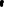 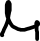 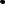 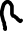 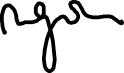 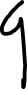 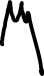 